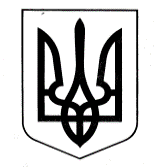 УКРАЇНАУПРАВЛІННЯ ОСВІТИОЗЕРНЯНСЬКИЙ ЗАКЛАД ЗАГАЛЬНОЇ СЕРЕДНЬОЇ СВІТИ САФ’ЯНІВСЬКОЇ СІЛЬСЬКОЇ РАДИ ІЗМАЇЛЬСЬКОГО РАЙОНУ ОДЕСЬКОЇ ОБЛАСТІНАКАЗ № 19/О								                 26.01.2021 р.Про затвердження обранихпроектів підручників для 4 класуВідповідно до Листа Міністерства освіти і науки України від 30.12.2020 р. за № 1/9-716 «Про забезпечення виконання наказів Міністерства освіти і науки України від 24 вересня 2020 року №1184 (із змінами) та від 24 вересня 2020 року № 1174» (зі змінами)  згідно з Інструктивно-методичними рекомендаціями щодо вибору та замовлення підручників для учнів 4, 8 класів закладів загальної середньої освіти, з метою забезпечення учнів 4-х та 8-х класів школи новим поколінням підручників, на підставі рішення педагогічної ради (протокол №5 від 22.01.2021 р.)НАКАЗУЮ:Затвердити вибраний перелік підручників для 4 класів закладів загальної середньої освіти та здійснити замовлення (додається).Заступнику директора з навчально-виховної роботи Мартинчук С.П. передати результати вибору проектів підручників на папері та в електронному вигляді до управління освіти Саф’янівської сільської ради Ізмаїльського району в строк до 11 лютого 2021 року. Секретарю школи Кондрі К.Ф. висвітлювати на сайт школи результати вибору проектів підручників до 11 лютого 2021 року.Контроль за виконанням наказу залишаю за собою.             Директор школи _____________ Оксана ТЕЛЬПІЗ   З наказом ознайомлені: _____________ Мартинчук С.П.   _____________ Кондря К.В.